Štev:  Datum: 9. 09. 2015ZADEVA:	INFORMACIJA O PRIPRAVI SPREMEMB IN DOPOLNITEV OPN-1 PRAVNA PODLAGA: sklep občinskega sveta Občine Loški PotokPREDLAGATELJ:	Viljem VeselPRIPRAVLJAVCI:	 Izdelovalec OPN-1 AREA LINE, Občinska uprava Občine LOŠKI POTOKPOROČEVALEC: Špela GosakOBRAZLOŽITEV:Občina ima sprejet Občinski prostorski načrt Občine Loški Potok – OPN (Uradni list RS, št. 86/10).Občinski prostorski načrt Občine Loški Potok je temeljni prostorski dokument občine in se izdeluje za celotno območje občine Loški Potok.Formalni razlog za pripravo in sprejem je 95. člen Zakona o prostorskem načrtovanju.  Vsebinski razlog za potrebnost sprememb in dopolnitev veljavnega OPN-ja so izkazane razvojne potrebe, tako s strani posegov skupnega pomena, poslovnih subjektov kot tudi s strani občanov. Razvojne potrebe temeljijo na obstoječem stanju, upoštevanju zavarovanj in zmožnosti javne gospodarske infrastrukture.OPN je celovit dokument, ki je sestavljen s strateškega in izvedbenega dela. V strateškem delu so postavljeni cilji razvoja za področja poselitve, razvoj lokalnih središč, razvoj gospodarskih in družbenih dejavnosti, turizma in infrastrukture.V izvedbenem delu se ti cilji umeščajo v prostor in določajo merila in pogoje pod katerimi se lahko izvajajo posegi in ureditve. V okviru predstavitev bo podan izvedbeni del OPN-ja in sicer s kartografskim delom: namenske rabe ter besedilom odloka.V okviru tega postopka se izdela nov kartografski del-          Preimenovanje enot urejanja prostora (krajše EUP) brez tipoloških oznak),-          V stavbna zemljišča se vnesejo razvojne pobude,-          Novelacija kart glede poplavnih in drugih varovanih območij,-          Sprememb načinov urejanja na posameznih delih.Besedilo odloka se v celoti novelira s poudarkom na izvedbenem delu.  Prostorski izvedbeni pogoji temeljijo na namenski rabi, ki so podlaga za umestitve posegov v prostor, uzurpacijo prostora in oblikovanje objektov. Ta določila so osnova za izdajo gradbenih in drugih dovoljenj.V novembru 2014 je občina prejela Sklep o začetku priprave Občinskega prostorskega načrta Občine Loški Potok 1 (Ur. List RS, št. 81/2014).Pripravljen je bil osnutek dokumenta OPN-1, ki je bil posredovan Ministrstvu za okolje in prostor, Direktoratu za poselitev, ki je ga je  4. 3. 2015 objavil na svetovnem spletu. Pozvali smo nosilce urejanja prostora, da na podlagi pripravljenega gradiva posredujejo prva mnenja. Po prejetju vseh mnenj pripravljamo dopolnjen osnutek, ki se bo javno razgrnil.Razlogi za Seznanitev občinskega sveta o pripravi sprememb in dopolnitev OPN-1Seznanitev s postopki in vsebino nastajajoćega OPN-1. Ocena finančnih posledicNa osnovi Pogodbe o izdelavi OPN-1 z izdelovalcem AREALINE D.O.O. je pogodbena vrednost izdelave 13.176,00 EURPredlogObčinski svet Občine Loški Potok se seznani s postopki in vsebino nastajajočega dokumenta. Viljem Vesel  OBČINALOŠKI POTOKHrib 171318 Loški PotokTel.: 8350-100Fax.: 8350-102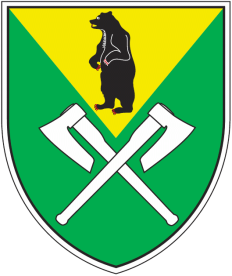 ESA: 37